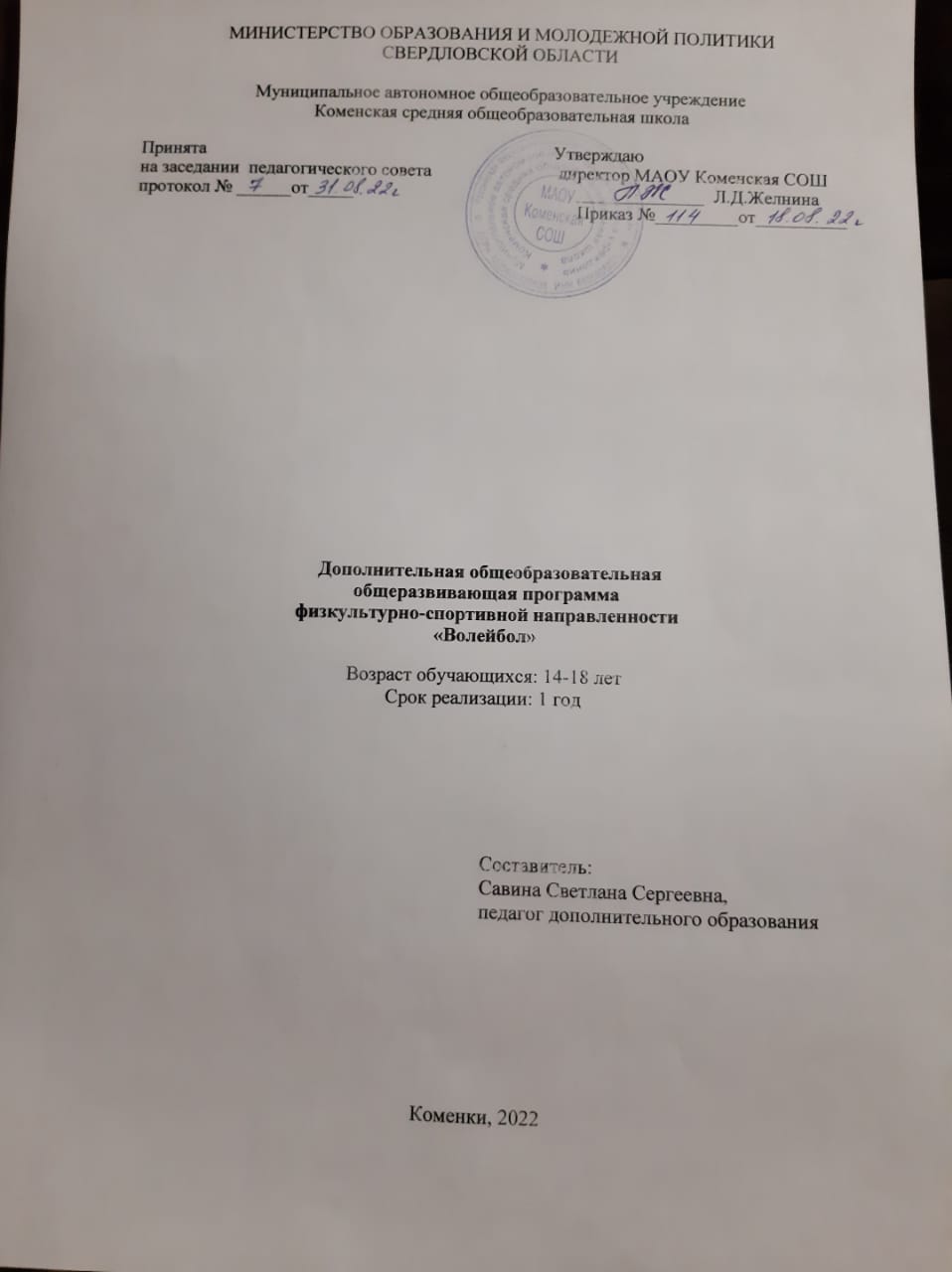 Содержание программы: 1. Комплекс основных характеристик общеразвивающей программы1.1.Пояснительная запискаДополнительная общеобразовательная общеразвивающая программа «Волейбол» относится к программам физкультурно - спортивной  направленности. Программа соответствует требованиям к содержанию дополнительных общеобразовательных общеразвивающих программ.Целесообразность и актуальность программы заключается в том, что занятия по ней, позволят учащимся восполнить недостаток навыков и овладеть необходимыми приёмами игры во внеурочное время, так как количество учебных часов, отведённых на изучение раздела «волейбол» в школьной программе недостаточно для качественного овладения игровыми навыками и в особенности тактическими приёмами. Программа актуальна на сегодняшний день, так как её реализация восполняет недостаток двигательной активности, имеющийся у подростков, имеет оздоровительный эффект, а также благотворно воздействует на все системы детского организма.            Новизна программы заключается в том, что в ней предусмотрено уделить большее количество учебных часов на разучивание и совершенствование тактических приёмов, что позволит учащимся идти в ногу со временем и повысить уровень соревновательной деятельности в волейболе. Содержание программы разработано на основе следующих нормативно-правовых документов: - Федеральный закон  «Об образовании в Российской Федерации» от 29.12.2012г. №273 - ФЗ;-«Концепция развития дополнительного образования детей» (Распоряжение правительства Российской Федерации от 04 сентября 2014 года № 1726-р ).- Приказ Министерства просвещения РФ от 9 ноября 2018 г. N 196 «Об утверждении порядка организации и осуществления образовательной деятельности по дополнительным общеобразовательным программам».- Приказ Министерства  образования и молодежной политики Свердловской области от 30.03.2018г.  № 162 –Д «Об утверждении  Концепции  развития образования на территории Свердловской области на период до 2035 года»-Письмо Минобрнауки России № 09-3242 от 18.11.2015 «О направлении информации» (вместе с «Методическими рекомендациями по проектированию дополнительных общеразвивающих программ (включая разноуровневые программы)».-Письмо Минобрнауки России от 29.03.2016 N BK – 641\09 «О направлении методических рекомендаций» (вместе с «Методическими рекомендациями по реализации адаптированных дополнительных общеразвивающих программ, способствующих социально-психологической реабилитации, профессиональному самоопределению детей с ограниченными возможностями здоровья, включая детей-инвалидов, с учетом их особых образовательных потребностей».-Приказ Министерства и науки РФ от 23 августа 2017 года №816 «Об утверждении Порядка применения организациями, осуществляющими образовательную деятельность электронного обучения, дистанционных образовательных технологий при реализации образовательных программ.- Постановление Главного государственного санитарного врача РФ от 04.07.2014г. №41 «Об утверждении СанПиН 2.4.3172-14: «Санитарно-эпидемиологические требования к устройству, содержанию и организации режима работы образовательных организаций дополнительного образования детей».Отличительные особенности  данной дополнительной общеобразовательной общеразвивающей программы  является упор на изучение новейших технических приёмов, тактических действий и современных методик, что позволяет достигнуть более высокого результата в волейболе, а также внедрение в процесс обучения активной психологической подготовки.  Применение методов психорегуляции (способность спортсмена управлять своими мыслями, чувствами, действиями, то есть быть в хорошем настроении) в учебно-тренировочном процессе и на соревнованиях позволит учащимся добиться наивысших результатов в освоении игры в волейбол. Постоянные взаимодействия с мячом способствуют улучшению глубинного и периферического зрения, точности и ориентировке в пространстве. Игра в волейбол развивает также мгновенную реакцию на зрительные и слуховые сигналы, повышает мышечное чувство и способность к быстрым чередованиям напряжений и расслаблений мыши. Небольшой объем статических усилий и нагрузок в игре благотворно влияет на рост юных спортсменов. Развитие общей физической подготовки юных спортсменов и помогает наиболее одаренным детям достичь высоких спортивных результатов.Данная программа разработана для детей 14-18 лет. Наполняемость учебной группы:  12-15 человек. Режим занятий:   Среда 18:00 – 19.40. Продолжительность одного занятия 45 минут. Перерыв между занятиями 10 минут.Объем программы: 34 часаСрок реализации программы:  1 учебный год (34  недели), Уровневость   - Базовый Формы обучения – групповая; индивидуально-групповая, парная.Виды занятий – игра, мастер-класс, практические занятия, соревнования.           Формы подведения результатов: зачеты, товарищеские игры, соревнования, практические занятия.Наполняемость учебной группы: Минимальное количество обучающихся в группе 12-15 чел. 1.2.Цель и задачи общеразвивающей программыЦель: углублённое изучение спортивной игры волейбол.Задачи: 1. Обучающие задачи: - Обучение техники приемов и передач мяча.- Обучение основными приемами техники и тактики игры. 2. Развивающие задачи: - Формирование навыков сотрудничества в тренировочных, игровых ситуациях - Развитие основных физических качеств: силы, быстроты, выносливости, координации  и гибкости; - Формирование у занимающихся необходимых теоретических знаний в области физической культуры для самостоятельного использования их в повседневной жизни. 3. Воспитательные задачи: - Формирование у занимающихся устойчивого интереса к занятиям волейбола; - Воспитание моральных и волевых качеств; - Развитие чувства коллективизма. 1.3. Содержание общеразвивающей программыУчебно-тематический план Содержание учебного планаОсновные понятия об игре в волейбол.Понятие о спортивной тренировке, её цель, задачи и основное содержание. Понятие физической культуры. Физическая культура как средство воспитания организованности, трудолюбия, воли и других нравственных качеств и жизненно важных умений и навыков. Комплектование группы.Правила волейбола.Правила игры в волейбол. Основные правила соревнований.Тактическая подготовка игроков.Основное содержание тактики и тактической подготовки. Командная и индивидуальная тактика. Тактика защиты и нападения.Физическая подготовка игроков.Понятие о физической подготовке юного спортсмена. Основные сведения о её содержании и видах. Развитие физических качеств: силы, быстроты, прыгучести, выносливости, ловкости, гибкости.Техническая подготовка игроков. Ознакомление начинающих волейболистов с основными группами технических приёмов, позволяющих успешно вести игровую деятельность. Передачи мяча.Передача мяча сверху двумя руками; над собой и после перемещения различными способами; в парах; в треугольнике; передачи в стену; на точность с собственного подбрасывания и партнёра.Командные действия.Система игры со второй передачи игроком передней линии: приём подачи и первая передача в зону 3 (2), вторая передача игроку зоны 4 (2).Приём подачи.Подающие поочерёдно подают мяч. На противоположной стороне площадки игроки принимают мяч к сетке в зону 3. В зоне 3 игрок отбивает мяч через сетку. Выполнив предварительно передачу над собой. После 3-4 подач принимающие смещаются по кругу.Перемещение игроков при подаче и приёме мяча.Стойки основная, низкая; ходьба, бег, перемещение приставными шагами лицом, боком (правым, левым), спиной вперед; двойной шаг, скачок вперед; остановка шагом; сочетание стоек и перемещений, способов перемещений.Подача мяча.Нижняя прямая (боковая); в стену – расстояние 6-9м, отметка на высоте 2м, через сетку – расстояние 6м, 9м; из-за лицевой линии в пределы площадки, правую, левую половины площадки.Атакующие удары.Прямой нападающий удар; ритм разбега в три шага; ударное движение кистью по мячу: стоя у стены; удар через сетку, подброшенному партнером; удар с передачи.Игра в защите. Блокирование.Блокирование в прыжке; блокирование удара по подброшенному мячу (блокирующий на подставке, на площадке), удар с передачи (блок).Упражнения на развитие прыгучести.Прыжковые упражнения с отягощениями и без них, основные и имитационные упражнения.1. Прыжки с места, с разбега, доставая баскетбольный щит, кольцо.2. Прыжки из глубокого приседа.3. Прыжки со скакалкой на двух ногах (варианты: с ноги на ногу; с продвижением вперед; на одной ноге; в приседе; высоко поднимая бёдра).Игра в нападении.Удар из зоны 4 с передачи из зоны 3, удар из зоны 2 с передачи из зоны 3, удар из зоны 3 с передачи из зоны.Комплексные технические упражнения.Жонглирование мячом. Выполняются попеременно удары правой и левой ногой. Техника защиты. Передача сверху двумя руками в прыжке. Чередование способов передачи мяча.Групповые действия волейболистов.Взаимодействие при первой передаче игроков зон 3, 4 и 2; при второй передаче игроков зон 3, 4, 2; взаимодействие при первой передаче игроков зон 6, 5, 1 и 3, 4, 2 при приёме подачи.1.4. Планируемые результатыЛичностными результатами освоения учащимися содержания программы являются следующие умения:— активно включаться в общение и взаимодействие со сверстниками на принципах уважения и доброжелательности, взаимопомощи и сопереживания;— проявлять положительные качества личности и управлять своими эмоциями в различных (нестандартных) ситуациях и условиях;— проявлять дисциплинированность, трудолюбие и упорство в достижении поставленных целей;— оказывать бескорыстную помощь своим сверстникам, находить с ними общий язык и общие интересы.Метапредметными результатами освоения учащимися содержания программы являются следующие умения:— характеризовать явления (действия и поступки), давать им объективную оценку на основе освоенных знаний и имеющегося опыта;— находить ошибки при выполнении учебных заданий, отбирать способы их исправления;— общаться и взаимодействовать со сверстниками на принципах взаимоуважения и взаимопомощи, дружбы и толерантности;— организовывать самостоятельную деятельность с учетом требований ее безопасности, сохранности инвентаря и оборудования, организации места занятий;— планировать собственную деятельность, распределять нагрузку и отдых в процессе ее выполнения;— анализировать и объективно оценивать результаты собственного труда, находить возможности и способы их улучшения;— видеть красоту движений, выделять и обосновывать эстетические признаки в движениях и передвижениях человека;— оценивать красоту телосложения и осанки, сравнивать их с эталонными образцами;— управлять эмоциями при общении со сверстниками и взрослыми, сохранять хладнокровие, сдержанность, рассудительность;         — технически правильно выполнять двигательные действия из базовых видов спорта, использовать их в игровой и соревновательной деятельности.Предметными результатами освоения учащимися содержания программы являются следующие умения:— планировать занятия физическими упражнениями в режиме дня, организовывать отдых и досуг с использованием средств физической культуры;— излагать факты истории развития волейбола , характеризовать его  роль и значение в жизнедеятельности человека,— представлять волейбол как средство укрепления здоровья, физического развития и физической подготовки человека;— оказывать посильную помощь и моральную поддержку сверстникам при выполнении учебных заданий, доброжелательно и уважительно объяснять ошибки и способы их устранения;— организовывать и проводить со сверстниками подвижные игры и элементы соревнований, осуществлять их объективное судейство;— бережно обращаться с инвентарем и оборудованием, соблюдать требования техники безопасности к местам проведения;— взаимодействовать со сверстниками по правилам проведения подвижных игр и соревнований;— в доступной форме объяснять правила (технику) выполнения двигательных действий, анализировать и находить ошибки, эффективно их исправлять;— находить отличительные особенности в выполнении двигательного действия разными учениками, выделять отличительные признаки и элементы;— выполнять технические действия из базовых видов спорта, применять их в игровой и соревновательной деятельности;— выполнять жизненно важные двигательные навыки и умения различными способами, в различных изменяющихся, вариативных условиях.2. Комплекс организационно-педагогических условий2.1. Условия реализации программы Материально-техническое обеспечение  реализации программы:1. Сетка волейбольная - 2 шт.2. Гимнастические стенки - 6-8 шт.3. Гимнастические скамейки - 3-4 шт.4. Гимнастические маты - 3 шт.5. Скакалки - 10 шт.6. Мячи набивные (масса 1 кг) - 5 шт.7. Резиновые амортизаторы - 5 шт.8. Мячи волейбольные (для мини-волейбола) - 12 шт.9. Рулетка-1 штуки.Информационное обеспечение Видеозаписи игр и соревнований  о волейболеКадровое обеспечение Педагог – тренерМетодические материалыУчебно-методический комплекс программы состоит из 3 компонентов: 1. учебные и методические пособия для педагога и учащихся 2. система средств обучения; 3. система средств контроля результативности обучения. Первый компонент включает в себя составленные педагогом списки литературы и интернет-источников, необходимых для работы педагога и обучающегося, а также сами учебные пособия. Второй компонент – система средств обучения. Организационно-педагогические средства:  дополнительная общеобразовательная общеразвивающая программа, поурочные планы, конспекты открытых занятий, проведенных педагогом в рамках реализации программы и выступлений на соревнованиях.  Методические рекомендации для педагогов по проведению занятий  Методические рекомендации для родителей . Дидактические материалы  литература по волейболу  видеозаписи и аудиозаписи ,презентации;  правила поведения на занятиях;  словари спортивных терминов. Основой третьего компонента – системы средств контроля результативности обучения по программе служат: - диагностические и контрольные материалы -нормативные материалы по осуществлению групповых и массовых форм работы с учащимися (положения).2.2.Формы аттестации /контроля и оценочные материалы Программа предусматривает промежуточную и итоговую аттестацию результатов обучения детей.В начале года проводится входное тестирование. Промежуточная аттестация проводится в виде текущего контроля в течение всего учебного года. Она предусматривает 1 раз в полгода зачетное занятие по общей и специальной физической подготовке при выполнении контрольных упражнений.Итоговая аттестация проводится в конце учебного года обучения и предполагает зачет в форме тестирования по общей физической подготовке и контрольной игры в волейбол. Итоговый контроль проводится с целью определения степени достижения результатов обучения и получения сведений для совершенствования программы и методов обучения.Контрольные игры проводятся регулярно в учебных целях как более высокая ступень учебных игр с заданиями. Кроме того, контрольные игры незаменимы при подготовке к соревнованиям.  Календарные игры применяются с целью использования в соревновательных условиях изученных технических приемов и тактических действий.Умения и навыки проверяют во время участия обучающихся в соревнованиях, в организации и проведении судейства муниципальных соревнований. Контрольные нормативы по основам технической подготовки в волейболеН - низкий показатель;      С -  средний показатель;         В - высокий показатель;3.Список литературыДля детей: 1. Беляев А.В.. Волейбол на уроке физической культуры. - 2-е изд. - М.: Физкультура и спорт, 2005. 2. Беляев А.В., Булыкина Л.В. Волейбол: теория и методика тренировки. - М.: Физкультура и спорт, 2007. 3. Беляев А.В., Савин М.В. Волейбол. - М., 2002. Для педагога:4.Примерная программа спортивной подготовки по виду спорта «Волейбол» (спортивные дисциплины «Волейбол» и «Пляжный волейбол»). / Под общей редакцией Ю.Д. Железняка, В.В. Костюкова, А.В. Чачина – М.: 2016. 5. Ю.Д. Железняк, Л.Н. Слупский «Волейбол в школе», Москва, «Просвещение», 1989. 6. Козырева Л. «Волейбол». Азбука спорта. М.: «ФК и С», 2003 г. 7.Лях В.И. и др. «Физическая культура». Учебник для учащихся 10-11 классов общеобразовательных учреждений. М.: «Просвещение», 2002 г. Интернет-источники: 1. /products/ipo/prime/doc/6642163/Приказ Министерства образования и науки РФ./urok/index.php?SubjectID=240170.№ п.п.НаименованиеНаименованиеСтр.1Комплекс основных характеристик общеразвивающей программыКомплекс основных характеристик общеразвивающей программы1.1.Пояснительная записка31.2.Цель  и задачи общеразвивающей программы41.3.Содержание общеразвивающей программы51.4.Планируемые результаты72Комплекс организационно-педагогических условий, включая формы аттестацииКомплекс организационно-педагогических условий, включая формы аттестации2.1.Условия реализации программы82.2.Формы контроля и оценочные материалы93Список литературыСписок литературы12№Тема урокаКоличество часовКоличество часовКоличество часов№Тема урокаВсегоПракт.Теор.1Теоретические сведения. Правила и судейство игр по волейболу. 10,50,52-3Общеразвивающие и подготовительные упражнения. 224-5Перемещение в стойке приставными шагами: правым, левым боком, лицом вперед226-7Сочетание способов перемещений (бег, остановки, повороты, прыжки вверх)228-9Передача сверху двумя руками вперед-вверх (в опорном положении)2210-11Совершенствование техники передачи мяча  сверху двумя руками вперед-вверх211112-13Передача сверху двумя руками в прыжке (вдоль сетки и через сетку)2214-15Передача сверху двумя руками, стоя спиной в направлении передачи2216-17Передача мяча снизу двумя руками над собой2218-19Передача мяча снизу двумя руками в парах2220-21Нижняя прямая21122-23Верхняя прямая21124-25Подача в прыжке21126-27Прямой нападающий удар (по ходу)22128-29Нападающий удар с переводом вправо (влево)2230-31Прием мяча снизу двумя руками 21132-33Прием мяча сверху двумя руками21134-35Прием мяча, отраженного сеткой21136-37Совершенствование техники приема мяча.2238-40Учебная игра Волейбол321141-42Одиночное блокирование22143-44Групповое блокирование (вдвоем, втроем)2245-46Страховка при блокировании2247- 48Блокирование нападающего броска с передачи. Подача мяча. Игра по упрощённым правилам.2249-50Индивидуальные тактические действия в нападении, защите22151-53Групповые тактические действия в нападении, защите32154-55-56Командные тактические действия в нападении, защите33157-58Двухсторонняя учебная игра22159-68Учебная игра Волейбол1010Итого:6858,59,5№  п/п Контрольные нормативы Оценка 1 год обучения 1 год обучения 1 год обучения №  п/п Контрольные нормативы Оценка н с в 1 Верхняя передача мяча в стену, на расстоянии не менее одного метра (кол-во раз) Юн. 12 14 16 1 Верхняя передача мяча в стену, на расстоянии не менее одного метра (кол-во раз) Дев. 9 11 14 2 Нижняя передача мяча в стену, на расстоянии не менее одного метра (кол-во раз) Юн. 10 12 14 2 Нижняя передача мяча в стену, на расстоянии не менее одного метра (кол-во раз) Дев. 8 10 12 3 Передача мяча в парах, без потерь. Расстояние 5–6 м (кол-во раз) Юн. 17 20 25 3 Передача мяча в парах, без потерь. Расстояние 5–6 м (кол-во раз) Дев. 12 15 20 4 Подача (нижняя/верхняя), количество попаданий в площадку Юн. 5 10 15 4 Подача (нижняя/верхняя), количество попаданий в площадку Дев. 3 6 10 5 Подача (нижняя/верхняя), количество попаданий в левую/правую половину площадки, по заданию преподавателя Юн. 2 3 4 5 Подача (нижняя/верхняя), количество попаданий в левую/правую половину площадки, по заданию преподавателя Дев. 1 2 3 6 Передача на точность через сетку, из зоны 4 в зону 6, из 5 попыток Юн. 3 4 5 6 Передача на точность через сетку, из зоны 4 в зону 6, из 5 попыток Дев. 3 4 5 7Нижние передачи над собойЮн.1520257Нижние передачи над собойДев.1015208Верхние передачи над собойЮн.1520258Верхние передачи над собойДев.101520